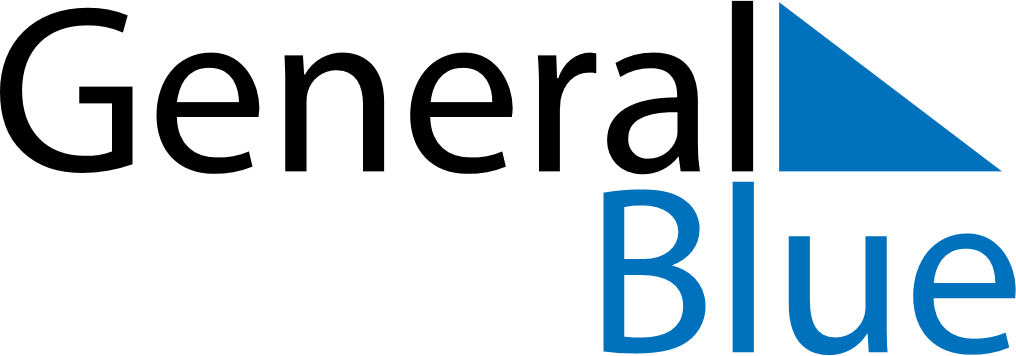 June 2024June 2024June 2024June 2024June 2024June 2024June 2024Bosobolo, Nord-Ubangi, Democratic Republic of the CongoBosobolo, Nord-Ubangi, Democratic Republic of the CongoBosobolo, Nord-Ubangi, Democratic Republic of the CongoBosobolo, Nord-Ubangi, Democratic Republic of the CongoBosobolo, Nord-Ubangi, Democratic Republic of the CongoBosobolo, Nord-Ubangi, Democratic Republic of the CongoBosobolo, Nord-Ubangi, Democratic Republic of the CongoSundayMondayMondayTuesdayWednesdayThursdayFridaySaturday1Sunrise: 5:27 AMSunset: 5:48 PMDaylight: 12 hours and 20 minutes.23345678Sunrise: 5:28 AMSunset: 5:48 PMDaylight: 12 hours and 20 minutes.Sunrise: 5:28 AMSunset: 5:49 PMDaylight: 12 hours and 21 minutes.Sunrise: 5:28 AMSunset: 5:49 PMDaylight: 12 hours and 21 minutes.Sunrise: 5:28 AMSunset: 5:49 PMDaylight: 12 hours and 21 minutes.Sunrise: 5:28 AMSunset: 5:49 PMDaylight: 12 hours and 21 minutes.Sunrise: 5:28 AMSunset: 5:49 PMDaylight: 12 hours and 21 minutes.Sunrise: 5:28 AMSunset: 5:50 PMDaylight: 12 hours and 21 minutes.Sunrise: 5:28 AMSunset: 5:50 PMDaylight: 12 hours and 21 minutes.910101112131415Sunrise: 5:29 AMSunset: 5:50 PMDaylight: 12 hours and 21 minutes.Sunrise: 5:29 AMSunset: 5:50 PMDaylight: 12 hours and 21 minutes.Sunrise: 5:29 AMSunset: 5:50 PMDaylight: 12 hours and 21 minutes.Sunrise: 5:29 AMSunset: 5:50 PMDaylight: 12 hours and 21 minutes.Sunrise: 5:29 AMSunset: 5:51 PMDaylight: 12 hours and 21 minutes.Sunrise: 5:29 AMSunset: 5:51 PMDaylight: 12 hours and 21 minutes.Sunrise: 5:29 AMSunset: 5:51 PMDaylight: 12 hours and 21 minutes.Sunrise: 5:30 AMSunset: 5:51 PMDaylight: 12 hours and 21 minutes.1617171819202122Sunrise: 5:30 AMSunset: 5:52 PMDaylight: 12 hours and 21 minutes.Sunrise: 5:30 AMSunset: 5:52 PMDaylight: 12 hours and 21 minutes.Sunrise: 5:30 AMSunset: 5:52 PMDaylight: 12 hours and 21 minutes.Sunrise: 5:30 AMSunset: 5:52 PMDaylight: 12 hours and 21 minutes.Sunrise: 5:30 AMSunset: 5:52 PMDaylight: 12 hours and 21 minutes.Sunrise: 5:31 AMSunset: 5:52 PMDaylight: 12 hours and 21 minutes.Sunrise: 5:31 AMSunset: 5:53 PMDaylight: 12 hours and 21 minutes.Sunrise: 5:31 AMSunset: 5:53 PMDaylight: 12 hours and 21 minutes.2324242526272829Sunrise: 5:31 AMSunset: 5:53 PMDaylight: 12 hours and 21 minutes.Sunrise: 5:32 AMSunset: 5:53 PMDaylight: 12 hours and 21 minutes.Sunrise: 5:32 AMSunset: 5:53 PMDaylight: 12 hours and 21 minutes.Sunrise: 5:32 AMSunset: 5:54 PMDaylight: 12 hours and 21 minutes.Sunrise: 5:32 AMSunset: 5:54 PMDaylight: 12 hours and 21 minutes.Sunrise: 5:32 AMSunset: 5:54 PMDaylight: 12 hours and 21 minutes.Sunrise: 5:32 AMSunset: 5:54 PMDaylight: 12 hours and 21 minutes.Sunrise: 5:33 AMSunset: 5:54 PMDaylight: 12 hours and 21 minutes.30Sunrise: 5:33 AMSunset: 5:54 PMDaylight: 12 hours and 21 minutes.